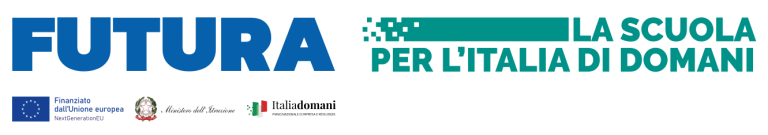 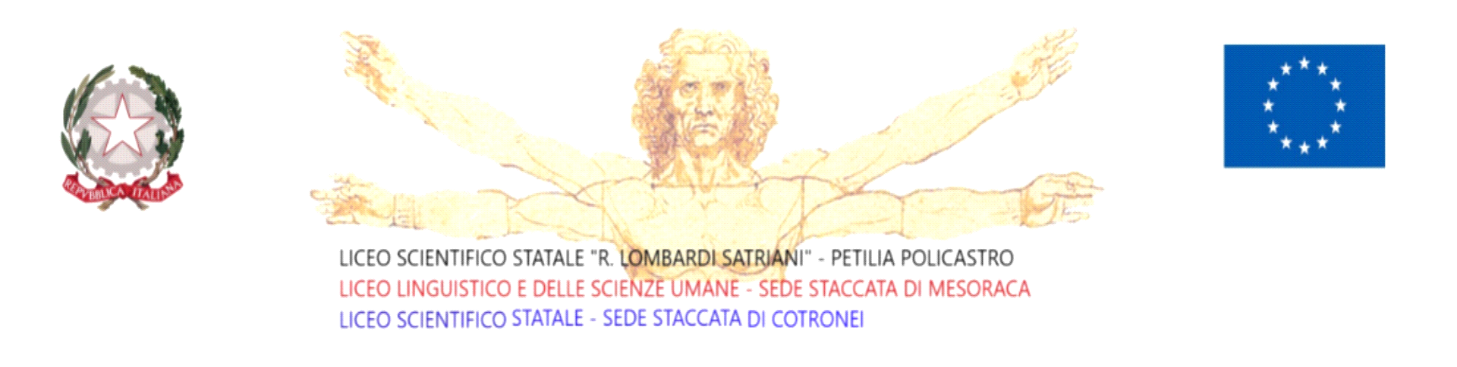 Liceo Scientifico Statale "RAFFAELE LOMBARDI SATRIANI"Sede Centrale: Liceo Scientifico di Petilia PolicastroSedi staccate: Liceo delle Scienze Umane di Mesoraca - Liceo Scientifico CotroneiVia Garibaldi snc - 88837 Foresta di Petilia Policastro (tel. 0962-431345 - Fax 0962-433146)	email - krps02000q@istruzione.it - PEC: krps02000q@pec.istruzione.itSito web: www.liceopetilia.edu.it	ALLEGATO AAl Dirigente ScolasticoDel Liceo Scientifico StataleRaffaele Lombardi SatrianiKrps02000q@istruzione.it MANIFESTAZIONE DI INTERESSE per l’attuazione della formazione su Didattica digitale, STEM, robotica educativa e metodologie didattiche innovative - Progetto in essere del PNRR per gli anni scolastici 2022-2023 e 2023-2024. Decreto del Ministro dell’istruzione 11 agosto 2022, n. 222, articolo 2 – “Azioni di coinvolgimento degli animatori digitali” nell’ambito della linea di investimento 2.1 “Didattica digitale integrata e formazione alla transizione digitale per il personale scolastico” di cui alla Missione 4 – Componente 1 – del PNRR. Progetto: “Animatore digitale: formazione del personale interno”.ISTANZA DI PARTECIPAZIONEDICHIARAZIONE SOSTITUTIVA RESA AI SENSI DEL D.P.R. 445/2000(da rendere, sottoscritta dal legale rappresentante, in carta semplice con allegata fotocopia di un documento di identità personale in corso di validità, ai sensi della normativa vigente in materia di semplificazione amministrativa)Il/La sottoscritt__ _________________________________________________________________  nat__ a _____________________________________ (_____) il __________________________, residente   a ________________________________________ (___________) C.A.P. ___________ in via ___________________________________________________________________ n: ______ in qualità di ______________________________________________________________________ ENTE FORMATORE________________________________________________________________________con sede legale a _____________________________________ (_________) C.A.P. ___________ in via ___________________________________________________________________ n: ______  Cod. Fisc. _________________________________ Partita I.V.A. ___________________________ Tel. ______________________________ Tel. _________________________________________ e-mail __________________________________________________________________________ PEC ____________________________________________________________________________Consapevole che, ai sensi dell’art. 76 del D.P.R. 445/2000, le dichiarazioni non veritiere sono punite ai sensi del Codice Penale e delle leggi speciali in materia, di falsità negli atti, C H I E D E di essere individuato/a tra i soggetti affidatari del servizio di formazione su Didattica digitale, STEM, robotica educativa e metodologie didattiche innovative - Progetto in essere del PNRR per gli anni scolastici 2022-2023 e 2023-2024. A TAL FINE DICHIARA QUANTO SEGUE (barrare):di  essere cittadino/ a	;di essere in possesso dei requisiti per la partecipazione del presente avviso;di	avere	un'esperienza	professionale	rilevabile	dal	curriculum	allegato;di godere dei diritti civili e politici;di non avere procedi menti penali in corso o passati in giudicato;di essere a perfetta conoscenza e di accettare tutte le condizioni previste nella manifestazione di interesse in oggetto.Di possedere i requisiti di ordine morale e professionale di cui agli ex art. 95-95, e requisiti tecnico/professionali ed economico/finanziari art. 96-97-98-100 del Dlgs. 36/2023Di avere svolto negli ultimi tre anni almeno un servizio analogo a quello oggetto dell’affidamento;DICHIARAZIONI AGGIUNTIVEIl/la sottoscritto/a, AI SENSI DEGLI ART. 46 E 47 DEL DPR 28.12.2000 N. 445, CONSAPEVOLE DELLA RESPONSABILITA' PENALE CUI PUO’ ANDARE INCONTRO IN CASO DI AFFERMAZIONI MENDACI AI SENSI DELL'ART. 76 DEL MEDESIMO DPR 445/2000, DICHIARA DI AVERE LA NECESSARIA CONOSCENZA DELLA PIATTAFORMA PNRR E DI QUANT’ALTRO OCCORRENTE PER SVOLGERE CON CORRETTEZZA TEMPESTIVITA’ ED EFFICACIA I COMPITI INERENTI LA FIGURA PROFESSIONALE PER LA QUALE SI PARTECIPA OVVERO DI ACQUISIRLA NEI TEMPI PREVISTI DALL’INCARICOData___________________ firma____________________________________________Il/la sottoscritto/a, ai sensi della legge 196/03, autorizza e alle successive modifiche e integrazioni GDPR 679/2016, autorizza l’istituto Liceo “R.L.Satriani” al trattamento dei dati contenuti nella presente autocertificazione esclusivamente nell’ambito e per i fini istituzionali della Pubblica Amministrazione.Data___________________ firma____________________________________________Firma Leggibile  	